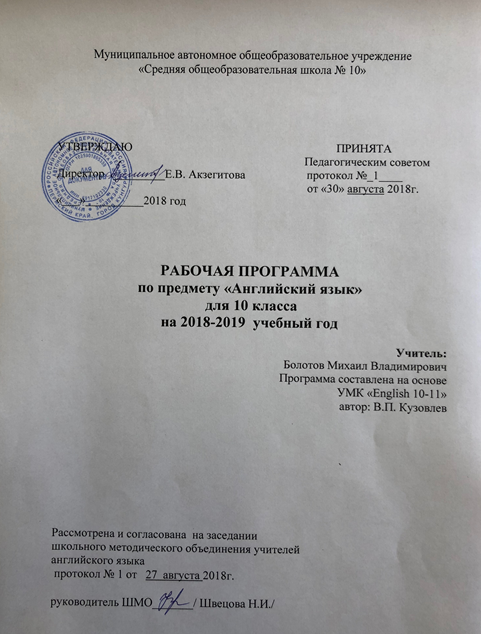 Пояснительная запискаРабочая программа учебного предмета «Английский язык» составлена в соответствии с требованиями федерального компонента государственного стандарта среднего (полного) общего образования и  программы курса обучения английскому языку «Английский нового тысячелетия»/ ”New Millennium English” для 10 -11 классов. Авторы: О.Л. Гроза, М.Л. Мичурина, Т.Н. Рыжкова, Е.Ю. Шалимова  Основная цель курса — дальнейшее развитие коммуникативной компетентности5 учащихся на уровне -позволяющем успешно решать коммуникативные задачи6 в разнообразных ситуациях англоязычно общения, включая учебные ситуации и ситуации связанные с будущей трудовой деятельностью.Поскольку образование и, следовательно, ученик имеют дело с личностью ученика, развит; коммуникативной компетентности требует и может способствовать развитию других способности учащихся. Поэтому в качестве сопутствующей цели авторы выделяют развитие универсальных / ключевых компетентностей, таких, как:умение учиться самостоятельно;умение исследовать и критически осмысливать явления действительности, в том числе языковые;умение организовывать и осуществлять коммуникацию;умение проектировать собственную деятельность, то есть анализировать ситуацию, принимать решения, осуществлять задуманное, представлять и оценивать результаты, корректировать деятельность в зависимости от результатаРоссийское образование всегда рассматривало учебный процесс в школе как одно из основных мест, где происходит воспитание, то есть формирование системы ценностей и норм поведения у учащихся. Следуя этой традиции, авторы УМК определяют еще одну важную цель — формирование у учащихся гуманистических ценностей и норм поведения, таких, как:ценность образования в современном обществе;демократические ценности: уважение к личности, ценность культурного разнообразия, участие каждого в принятии решений и коллективной деятельности, разнообразие мнений и т. д.;активная жизненная и гражданская позиция;уважение к собственной культуре и к культурам других народов;бережное отношение к окружающей среде;семейные ценности; здоровый образ жизни как норма поведения.
Курс также способствует первичному профессиональному самоопределению учащихся.Задачи курсаДля достижения вышеуказанных целей УМК ставит и последовательно решает ряд задач: Задачи развития коммуникативной компетентности:способствовать равномерному развитию всех компонентов коммуникативной компетентности учащихся, а именно: лингвистической, социолингвистической, социокультурной, дискурсивной и стратегической компетентностей;способствовать равномерному развитию всех основных речевых умений учащихся: говорения, аудирования, чтения, письма;способствовать развитию представлений о переводе / языковом посредничестве как о виде речевой деятельности;оснащать учащихся навыками и умениями, позволяющими эффективно организовывать и осуществлять как устную, так и письменную коммуникацию;способствовать приобретению учащимися опыта решения различных жизненных (бытовых, академических, социальных, профессиональных) задач с помощью английского языка;углублять понимание сущности некоторых языковых явлений;развивать умение использовать опыт родного языка для успешного овладения коммуникацией на иностранном языке;создавать условия для рефлексии относительно собственной коммуникативной деятельности;способствовать приобретению учащимися знаний о культуре, истории, реалиях и традициях стран изучаемого языка.Задачи образования, развития и воспитания:создавать условия для осмысления учащимися роли образования в современном обществе, приобретения положительного опыта участия в образовательном процессе, а также опыта осуществления самостоятельного учебного действия и рефлексии относительно него;систематически развивать навыки и умения самостоятельного учения, формировать готовность к самостоятельному непрерывному изучению иностранного языка и потребность использовать его для самообразования в других областях знаний;создавать условия для наблюдения за собственной речью на родном и иностранном языках и обсуждения этих результатов;создавать ситуации, требующие от учащихся применения и усиления когнитивных и аффективных функций личности, то есть развития дедуктивного и индуктивного мышления, памяти, воображения, творческих способностей, способности к сопереживанию и т. д.;создавать условия для разнообразной работы с информацией и познакомить учащихся с некоторыми способами и приемами работы с ней;создавать условия, требующие от учащихся организовывать и осуществлять коммуникацию, оснастить определенным набором средств для этого;оснащать учащихся способами принятия решений, создавать условия для получения опыта принятия решений и рефлексии последствий принятых решений;создавать условия для приобретения опыта проектирования своей деятельности, осуществления проекта и осмысления его результатов.Воспитательные задачи:создавать условия для критического осмысления окружающего мира и себя в нем; создавать условия для сравнения и сопоставления своей и иноязычной культуры, развития позитивного уважительного отношения к собственной культуре и к культурам других народов;создавать условия для осмысления учащимися демократического способа организации и управления, помогать приобрести опыт демократического взаимодействия в коллективе;способствовать приобретению учащимися опыта обсуждения, переживания и размышления по поводу гуманитарных проблем, таких, как: роль семьи в современном обществе, отношение к окружающей среде, здоровый образ жизни; а также некоторого опыта их решения;задавать нормы уважительного отношения к индивидууму, к индивидуальному мнению, к личности учащегося и учителя;способствовать приобретению учащимися опыта самостоятельного действия в некоторых областях — учебной, исследовательской, общественной.Задача первичного профессионального самоопределения:•	создавать условия для знакомства с некоторыми сферами профессиональной деятельности, обсуждения их особенностей, размышления по поводу
собственных интересов и возможностей.Данная программа содержит все темы, включенные в федеральный компонент содержания образования. Учебный предмет изучается в 11 классе на базовом уровне, рассчитан на 95 часов при 3 часах в неделю. Из них 1 час на входящий тест в начале года,  9 часов на тесты по разделам, 1 час на итоговый тест, 9 часов на выполнение заданий  для подготовки к экзаменам, 9 часов  на домашнее чтение, 3 часа на проектную и дискуссионную деятельность. Не включены 6 проектов в разделах № 2, 4, 5, 6, 8, 9,  так как учебник предлагает избыточный материал для работы и предполагает отбор учителем необходимого материала  в конкретных классах.Требования к уровню подготовки в результате изучения английского языка на базовом уровне ученик должен:знать/понимать значения новых лексических единиц, связанных с тематикой данного этапа обучения и соответствующими ситуациями общения, в том числе оценочной лексики, реплики-клише речевого этикета, отражающих особенности культуры страны изучаемого языка;значение изученных грамматических явлений в расширенном объеме (видовременные, неличные и неопределенно – личные формы глагола, формы условного наклонения, косвенная речь/ косвенный вопрос, побуждение и др., согласование времен); страноведческую информацию из аутентичных источников, обогащающую социальный опыт школьников; сведения о стране изучаемого языка, их науке и культуре, исторических и современных реалиях, общественных деятелях, месте в мировом сообществе и мировой культуре, взаимоотношениях с нашей страной. Языковые средства и правила речевого и неречевого поведения в соответствии со сферой общения и социальным статусом партнера;уметьговорениевести диалог, используя оценочные суждения, в ситуации официального и неофициального общения в рамках изученной тематики; беседовать о себе, своих планах; участвовать в обсуждении проблем в связи с прочитанным/ прослушанным иноязычным текстом, соблюдая правила речевого этикета;рассказывать о своем окружении. Рассуждать в рамках изученной тематики и проблематики; представлять социокультурный портрет своей страны и страны изучаемого языка;аудированиеотносительно полно и точно понимать высказывания собеседника в распространенных стандартных ситуациях повседневного общения, понимать основное содержание и извлекать необходимую информацию из различных аудио и видеотекстов: прагматических (объявления. прогноз погоды), публицистических (интервью, репортаж), соответствующих тематике данной степени обучения;чтениечитать аутентичные тексты различных стилей: публицистические, художественные, научно-популярные. Прагматические, используя основные виды чтения (ознакомительное, изучающее, поисковое/ просмотровое) в зависимости от коммуникативной задачи;письменная речьписать письмо, заполнять анкету. Письменно излагать сведения о себе в форме, понятной в стране изучаемого языка. Делать выписки из иноязычного текста;использовать приобретенные знания и умения в практической деятельности и повседневной жизни для:общения с представителями других стран, ориентации в современном поликультурном мире;получения сведений из иноязычных источников информации (в том числе через Интернет), необходимых в образовательных и самообразовательных целях;расширения возможностей в выборе будущей профессиональной деятельности;изучения ценностей мировой культуры, культурного наследия и достижений других стран; ознакомления представителей зарубежных стран с культурой и достижениями России.УМК  1   Учебник «Английский язык нового тысячелетия» для 11 класса общеобразовательных учреждений/ О.Л. Гроза, О.Б. Дворецкая,  Н.Ю.       Казырбаева,  В.В. Клименко, М.Л. Мичурина, Н.В. Новикова, Т.Н. Рыжкова, Е.Ю. Шалимова.- Обнинск: Титул, 2006. 2    Книга для учителя к учебнику английского языка для 11 класса общеобразовательных учреждений «Английский язык нового  тысячелетия» / О.Л.      Гроза, О.Б. Дворецкая, Н.Ю. Казырбаева, В. В. Клименко, М.Л. Мичурина, Н.В. Новикова, Т.Н. Рыжкова,   Е. Ю. Шалимова. Издание второе с       изменениями. - Обнинск; Титул, 2003. Рекомендовано Министерством образования РФ. 2003.3   Рабочая тетрадь к учебнику английского языка для 11 класса общеобразовательных учреждений « Английский язык нового тысячелетия» / О.Л.     Гроза, О.Б. Дворецкая, Н.Ю. Казырбаева, В.В. Клименко, М.Л. Мичурина, Н. В. Новикова, Т.Н. Рыжкова,   Е, Ю. Шалимова. – Обнинск; Титул, 2005. Основное содержание курса (тематическое и поурочное планирование)Контроль уровня обученности:Критерии оценки:   Являются качественными и количественными показателями по каждому виду речевой деятельности.   При проверке письменной части теста (задания на проверку умений в чтении, аудировании, на проверку языковых знаний и умений) верное выполнение любого задания оценивается в 1 балл.    Развернутые письменные ответы к заданиям на проверку умений письменной речи  и развернутые устные ответы школьников к заданиям по говорению оцениваются по специальным шкалам, в соответствии с которыми учащиеся могут получить от 0 до 20 баллов за письменную работу и от 0 до 20 баллов за устную часть теста.   Баллы за устный ответ учащегося выставляются с учетом специфических показателей сформированности умений монологической речи (соответствие коммуникативной задаче) и диалогической речи (способность к коммуникативному взаимодействию), а также показателей, характеризующих различные стороны устной речи (относительная грамматическая правильность, диапазон используемых лексических средств, относительная фонетическая правильность).    Оценка результатов выполнения теста в целом должна вычисляться исходя из набранных баллов (максимально 100 баллов), соотнесенных с традиционно принятой в современной российской школе пятибалльной системой:   0 -30 баллов – 2 (неудовлетворительно);   31 – 58 баллов – 3 (удовлетворительно);   59 – 83 баллов (хорошо);   84 – 100 баллов – 5 (отлично).Критерии оценивания выполнения заданий на письмо.  (максимум 20 баллов)Критерии оценивания заданий на говорение.  (максимум 20 баллов)Перечень литературы и средства обучения:Магнитофон, 2 аудиокассеты к учебнику «Английский язык нового тысячелетия»;Карта Соединенного королевства Великобритании и Северной Ирландии;Сафонова В.В. Проблемные задания на уроке английского языка. Москва, Еврошкола, 2001 год;Спектр. Комплексный проект средств обучения. Автор В.В. Копылова, ЗАО «Интерсигнал», 1997 год;Оксфордские тесты для подготовки к ЕГЭ Марка Харрисона, консультанта В.Н. Симкина, из-ва Оксфордского университета, 2007 год с диском;Английский язык. Учебное пособие. Основная грамматика английского языка. ЗАО «Интерсигнал», 1997 год, 1 выпуск.Англо-русский словарь В.К. Мюллера под редакцией профессора В.Д. Байкова, Санкт Петербург «Золотой век», Москва «Оникс 21 век», 2004 год;Русско-английский словарь М.И. Дубровина. Москва «Просвещение», 1991 год;Тематическое планирование   к курсу английского языка в 10 классе на 2017-2016 уч. годУчебник «Английский язык» для 10-11 классов общеобразовательных учрежденийАвторы: В.П.Кузовлев, Н.М.Лапа, Э.Ш.Перегудова и др. 2-е изд. – М.Просвещение, 2000По учебному плану – 103 часов, 3 часа в неделю№ раз.часовЗадачи раздела№ урокаТема урокаПрактическая работа учащихся на урокедатаВнесение корректив№ 1 Языки. 11 (1 четверть)Научить учащихся-обсуждать стратегии изучения иностранного языка-говорить о важности языка, о роли малых языков- употреблять в речи придаточные предложения 2 типа1 Умеешь ли ты изучать язык?Обсуждают стратегии изучения иностранного языка.№ 1 Языки. 11 (1 четверть)Научить учащихся-обсуждать стратегии изучения иностранного языка-говорить о важности языка, о роли малых языков- употреблять в речи придаточные предложения 2 типа2Умеешь ли ты изучать язык?Обсуждают стратегии изучения иностранного языка.№ 1 Языки. 11 (1 четверть)Научить учащихся-обсуждать стратегии изучения иностранного языка-говорить о важности языка, о роли малых языков- употреблять в речи придаточные предложения 2 типа3Почему английский?Обсуждают зачем нужно изучать английский язык, тренируются в употреблении условных предложений.№ 1 Языки. 11 (1 четверть)Научить учащихся-обсуждать стратегии изучения иностранного языка-говорить о важности языка, о роли малых языков- употреблять в речи придаточные предложения 2 типа4Почему английский?Обсуждают зачем нужно изучать английский язык, тренируются в употреблении условных предложений.№ 1 Языки. 11 (1 четверть)Научить учащихся-обсуждать стратегии изучения иностранного языка-говорить о важности языка, о роли малых языков- употреблять в речи придаточные предложения 2 типа5Смертный приговор языкам.Читают и обсуждают лекцию английского ученого. Говорят о роли малых языков.№ 1 Языки. 11 (1 четверть)Научить учащихся-обсуждать стратегии изучения иностранного языка-говорить о важности языка, о роли малых языков- употреблять в речи придаточные предложения 2 типа6Смертный приговор языкам.Читают и обсуждают лекцию английского ученого. Говорят о роли малых языков.№ 1 Языки. 11 (1 четверть)Научить учащихся-обсуждать стратегии изучения иностранного языка-говорить о важности языка, о роли малых языков- употреблять в речи придаточные предложения 2 типа7Нулевой срез.Демонстрируют ЗУН по языку.№ 1 Языки. 11 (1 четверть)Научить учащихся-обсуждать стратегии изучения иностранного языка-говорить о важности языка, о роли малых языков- употреблять в речи придаточные предложения 2 типа8Экзаменационный практикум.Выполняют тренировочные задания ЕГЭ.№ 1 Языки. 11 (1 четверть)Научить учащихся-обсуждать стратегии изучения иностранного языка-говорить о важности языка, о роли малых языков- употреблять в речи придаточные предложения 2 типа9 Тест по разделу.Выполняют задания теста.10Дискуссия «Станет ли английский первым языком у племени Бонгу?».Принимают участие в ролевой игре.11Домашнее чтение.Обсуждают прочитанный дома текст.№ 2 Люди  и места. 9 (1 четверть) 9 (1 четверть)Научить учащихся- работать с толковым словарем-обсуждать проблемы больших городов- обсуждать проблему развития туризма в России- употреблять структуры if only…+Ved, if only…+had+Ved1 (12)Лондон.Обсуждают проблему больших городов. Работают с толковым словарем.№ 2 Люди  и места. 9 (1 четверть) 9 (1 четверть)Научить учащихся- работать с толковым словарем-обсуждать проблемы больших городов- обсуждать проблему развития туризма в России- употреблять структуры if only…+Ved, if only…+had+Ved2 (13)Лондон.Обсуждают проблему больших городов. Работают с толковым словарем.№ 2 Люди  и места. 9 (1 четверть) 9 (1 четверть)Научить учащихся- работать с толковым словарем-обсуждать проблемы больших городов- обсуждать проблему развития туризма в России- употреблять структуры if only…+Ved, if only…+had+Ved3 (14)Маленький русский Оксфорд.Читают газетную статью о старинном русском городе. Обсуждают проблему развития туризма в России.№ 2 Люди  и места. 9 (1 четверть) 9 (1 четверть)Научить учащихся- работать с толковым словарем-обсуждать проблемы больших городов- обсуждать проблему развития туризма в России- употреблять структуры if only…+Ved, if only…+had+Ved4 (15)Маленький русский Оксфорд.Читают газетную статью о старинном русском городе. Обсуждают проблему развития туризма в России.№ 2 Люди  и места. 9 (1 четверть) 9 (1 четверть)Научить учащихся- работать с толковым словарем-обсуждать проблемы больших городов- обсуждать проблему развития туризма в России- употреблять структуры if only…+Ved, if only…+had+Ved5 (16)Проекты.Читают текст и обсуждают проект возрождения Торрингтона.Демонстрируют ЗУН в разделе.№ 2 Люди  и места. 9 (1 четверть) 9 (1 четверть)Научить учащихся- работать с толковым словарем-обсуждать проблемы больших городов- обсуждать проблему развития туризма в России- употреблять структуры if only…+Ved, if only…+had+Ved6 (17) Проекты.Читают текст и обсуждают проект возрождения Торрингтона.Демонстрируют ЗУН в разделе.№ 2 Люди  и места. 9 (1 четверть) 9 (1 четверть)Научить учащихся- работать с толковым словарем-обсуждать проблемы больших городов- обсуждать проблему развития туризма в России- употреблять структуры if only…+Ved, if only…+had+Ved7 (18)Экзаменационный практикум.Выполняют тренировочные задания ЕГЭ.№ 2 Люди  и места. 9 (1 четверть) 9 (1 четверть)Научить учащихся- работать с толковым словарем-обсуждать проблемы больших городов- обсуждать проблему развития туризма в России- употреблять структуры if only…+Ved, if only…+had+Ved8 (19)Тест по разделу.Выполняют задания теста.№ 2 Люди  и места. 9 (1 четверть) 9 (1 четверть)Научить учащихся- работать с толковым словарем-обсуждать проблемы больших городов- обсуждать проблему развития туризма в России- употреблять структуры if only…+Ved, if only…+had+Ved9 (20) Домашнее чтение. Обсуждают прочитанный дома текст.№ 2 Люди  и места. 9 (1 четверть) 9 (1 четверть)Научить учащихся- работать с толковым словарем-обсуждать проблемы больших городов- обсуждать проблему развития туризма в России- употреблять структуры if only…+Ved, if only…+had+Ved9 (20) Домашнее чтение. Обсуждают прочитанный дома текст.№ 3 Работа на всю жизнь.№ 3 Работа на всю жизнь. 10 (1, 2 четверть)Научить учащихся- писать эссе. Выражая свою точку зрения на проблему-писать письмо – заявление- тренировать сложноподчиненные предложения с придаточными цели и союзами in order to, so that, toV1 (21) Не пойти ли поработать?Учатся говорить о своих предпочтениях и обосновывать свою точку зрения. Пишут эссе.№ 3 Работа на всю жизнь.№ 3 Работа на всю жизнь. 10 (1, 2 четверть)Научить учащихся- писать эссе. Выражая свою точку зрения на проблему-писать письмо – заявление- тренировать сложноподчиненные предложения с придаточными цели и союзами in order to, so that, toV2 (22)Не пойти ли поработать?Учатся говорить о своих предпочтениях и обосновывать свою точку зрения. Пишут эссе.№ 3 Работа на всю жизнь.№ 3 Работа на всю жизнь. 10 (1, 2 четверть)Научить учащихся- писать эссе. Выражая свою точку зрения на проблему-писать письмо – заявление- тренировать сложноподчиненные предложения с придаточными цели и союзами in order to, so that, toV3 (23)Резюме.Учатся писать письмо – заявление и резюме. Тренируют придаточные цели.№ 3 Работа на всю жизнь.№ 3 Работа на всю жизнь. 10 (1, 2 четверть)Научить учащихся- писать эссе. Выражая свою точку зрения на проблему-писать письмо – заявление- тренировать сложноподчиненные предложения с придаточными цели и союзами in order to, so that, toV4 (24)Резюме.Учатся писать письмо – заявление и резюме. Тренируют придаточные цели.№ 3 Работа на всю жизнь.№ 3 Работа на всю жизнь. 10 (1, 2 четверть)Научить учащихся- писать эссе. Выражая свою точку зрения на проблему-писать письмо – заявление- тренировать сложноподчиненные предложения с придаточными цели и союзами in order to, so that, toV5 (25)Интервью с работодателем.Участвуют в интервью. Ролевая игра.№ 3 Работа на всю жизнь.№ 3 Работа на всю жизнь. 10 (1, 2 четверть)Научить учащихся- писать эссе. Выражая свою точку зрения на проблему-писать письмо – заявление- тренировать сложноподчиненные предложения с придаточными цели и союзами in order to, so that, toV6 (26)Интервью с работодателем.Участвуют в интервью. Ролевая игра.№ 3 Работа на всю жизнь.№ 3 Работа на всю жизнь. 10 (1, 2 четверть)Научить учащихся- писать эссе. Выражая свою точку зрения на проблему-писать письмо – заявление- тренировать сложноподчиненные предложения с придаточными цели и союзами in order to, so that, toV7 (27)Тест по разделу.Демонстрируют ЗУН в разделах.№ 3 Работа на всю жизнь.№ 3 Работа на всю жизнь. 10 (1, 2 четверть)Научить учащихся- писать эссе. Выражая свою точку зрения на проблему-писать письмо – заявление- тренировать сложноподчиненные предложения с придаточными цели и союзами in order to, so that, toV8 (28)Экзаменационный практикум.Выполняют тренировочные задания ЕГЭ.№ 3 Работа на всю жизнь.№ 3 Работа на всю жизнь. 10 (1, 2 четверть)Научить учащихся- писать эссе. Выражая свою точку зрения на проблему-писать письмо – заявление- тренировать сложноподчиненные предложения с придаточными цели и союзами in order to, so that, toV9 (29)Ролевая игра «Интервью с работодателем».Принимают участие в игре.№ 3 Работа на всю жизнь.№ 3 Работа на всю жизнь. 10 (1, 2 четверть)Научить учащихся- писать эссе. Выражая свою точку зрения на проблему-писать письмо – заявление- тренировать сложноподчиненные предложения с придаточными цели и союзами in order to, so that, toV10 (30)Домашнее чтение.Обсуждают прочитанный дома текст.№ 4 Таинственные происшествия.  9 (2 четверть)Научить учащихся- описывать драматические события и эксперимент-критически оценивать полученную информацию- использовать в речи научно – популярную лексику- использовать суффиксы  para-, pre-1 (31)На грани неизведанного. История Мартина.Учатся описывать драматические события и высказывать критическую точку зрения.№ 4 Таинственные происшествия.  9 (2 четверть)Научить учащихся- описывать драматические события и эксперимент-критически оценивать полученную информацию- использовать в речи научно – популярную лексику- использовать суффиксы  para-, pre-2 (32)На грани неизведанного. История Мартина.Учатся описывать драматические события и высказывать критическую точку зрения.№ 4 Таинственные происшествия.  9 (2 четверть)Научить учащихся- описывать драматические события и эксперимент-критически оценивать полученную информацию- использовать в речи научно – популярную лексику- использовать суффиксы  para-, pre-3 (33)Телепатия.Описывают эксперимент и обсуждают его, используя научно – популярную лексику и префиксы.№ 4 Таинственные происшествия.  9 (2 четверть)Научить учащихся- описывать драматические события и эксперимент-критически оценивать полученную информацию- использовать в речи научно – популярную лексику- использовать суффиксы  para-, pre-4 (34)Телепатия.Описывают эксперимент и обсуждают его, используя научно – популярную лексику и префиксы.№ 4 Таинственные происшествия.  9 (2 четверть)Научить учащихся- описывать драматические события и эксперимент-критически оценивать полученную информацию- использовать в речи научно – популярную лексику- использовать суффиксы  para-, pre-5 (35)Хоть поверьте. Хоть проверьте.Описывают опыт участия в эксперименте. Повторяют ситуации употребления артиклей в тексте.№ 4 Таинственные происшествия.  9 (2 четверть)Научить учащихся- описывать драматические события и эксперимент-критически оценивать полученную информацию- использовать в речи научно – популярную лексику- использовать суффиксы  para-, pre-6 (36)Хоть поверьте. Хоть проверьте.Описывают опыт участия в эксперименте. Повторяют ситуации употребления артиклей в тексте.№ 4 Таинственные происшествия.  9 (2 четверть)Научить учащихся- описывать драматические события и эксперимент-критически оценивать полученную информацию- использовать в речи научно – популярную лексику- использовать суффиксы  para-, pre-7 (37)Экзаменационный практикум.Выполняют тренировочные упражнения из заданий ЕГЭ.№ 4 Таинственные происшествия.  9 (2 четверть)Научить учащихся- описывать драматические события и эксперимент-критически оценивать полученную информацию- использовать в речи научно – популярную лексику- использовать суффиксы  para-, pre-8 (38)Тест по разделу.Выполняют задания теста.№ 4 Таинственные происшествия.  9 (2 четверть)Научить учащихся- описывать драматические события и эксперимент-критически оценивать полученную информацию- использовать в речи научно – популярную лексику- использовать суффиксы  para-, pre-9 (39)Домашнее чтение.Обсуждают прочитанный дома текст.№ 5 Телевидение. За и против. 11 (2, 3 четверть)Научить учащихся-писать рецензию на телепрограмму-употреблять относительные придаточные предложения-употреблять уступительные придаточные предложения-говорить о роли телевидения в современном мире1 (40)Что там по ящику?Обсуждают и пишут рецензию на телевизионную программу. Тренируются в употреблении относительных придаточных предложений.№ 5 Телевидение. За и против. 11 (2, 3 четверть)Научить учащихся-писать рецензию на телепрограмму-употреблять относительные придаточные предложения-употреблять уступительные придаточные предложения-говорить о роли телевидения в современном мире2 (41)Что там по ящику?Обсуждают и пишут рецензию на телевизионную программу. Тренируются в употреблении относительных придаточных предложений.№ 5 Телевидение. За и против. 11 (2, 3 четверть)Научить учащихся-писать рецензию на телепрограмму-употреблять относительные придаточные предложения-употреблять уступительные придаточные предложения-говорить о роли телевидения в современном мире3 (42)Чей это выбор?Обсуждают пропаганду жестокости на телевидении. Сопоставляют различные типы текстов.№ 5 Телевидение. За и против. 11 (2, 3 четверть)Научить учащихся-писать рецензию на телепрограмму-употреблять относительные придаточные предложения-употреблять уступительные придаточные предложения-говорить о роли телевидения в современном мире4 (43)Чей это выбор?Обсуждают пропаганду жестокости на телевидении. Сопоставляют различные типы текстов.№ 5 Телевидение. За и против. 11 (2, 3 четверть)Научить учащихся-писать рецензию на телепрограмму-употреблять относительные придаточные предложения-употреблять уступительные придаточные предложения-говорить о роли телевидения в современном мире5 (44)Неделя без телевидения.Говорят о роли телевидения в современном мире, используя в речи уступительные придаточные предложения.№ 5 Телевидение. За и против. 11 (2, 3 четверть)Научить учащихся-писать рецензию на телепрограмму-употреблять относительные придаточные предложения-употреблять уступительные придаточные предложения-говорить о роли телевидения в современном мире6 (45)Неделя без телевидения.Говорят о роли телевидения в современном мире, используя в речи уступительные придаточные предложения.№ 5 Телевидение. За и против. 11 (2, 3 четверть)Научить учащихся-писать рецензию на телепрограмму-употреблять относительные придаточные предложения-употреблять уступительные придаточные предложения-говорить о роли телевидения в современном мире7 (46)Экзаменационный практикум.Выполняют задания ЕГЭ.№ 5 Телевидение. За и против. 11 (2, 3 четверть)Научить учащихся-писать рецензию на телепрограмму-употреблять относительные придаточные предложения-употреблять уступительные придаточные предложения-говорить о роли телевидения в современном мире8 (47)Тест по разделу.Выполняют задания теста.№ 5 Телевидение. За и против. 11 (2, 3 четверть)Научить учащихся-писать рецензию на телепрограмму-употреблять относительные придаточные предложения-употреблять уступительные придаточные предложения-говорить о роли телевидения в современном мире9 (48)Итоговый тест по разделам № 1-5.Демонстрируют ЗУН по языку.№ 5 Телевидение. За и против. 11 (2, 3 четверть)Научить учащихся-писать рецензию на телепрограмму-употреблять относительные придаточные предложения-употреблять уступительные придаточные предложения-говорить о роли телевидения в современном мире10 (49)Итоговый тест по разделам № 1-5.Демонстрируют ЗУН по языку.№ 5 Телевидение. За и против. 11 (2, 3 четверть)Научить учащихся-писать рецензию на телепрограмму-употреблять относительные придаточные предложения-употреблять уступительные придаточные предложения-говорить о роли телевидения в современном мире11 (50)Домашнее чтение.Обсуждают прочитанный дома текст.№ 6 Мир науки.11 (3 четверть)Научить учащихся-Употреблять инфинитивные структуры для выражения модальности в будущем: likely / unlikely + toV-формы множественного числа заимствованных существительных- употреблять приставку re- и суффиксы –less, -able, -proof, -multi1 (52)Что может наука?Обсуждают возможности современных технологий, работают со словарем.№ 6 Мир науки.11 (3 четверть)Научить учащихся-Употреблять инфинитивные структуры для выражения модальности в будущем: likely / unlikely + toV-формы множественного числа заимствованных существительных- употреблять приставку re- и суффиксы –less, -able, -proof, -multi2 (53)Что может наука?Обсуждают возможности современных технологий, работают со словарем.№ 6 Мир науки.11 (3 четверть)Научить учащихся-Употреблять инфинитивные структуры для выражения модальности в будущем: likely / unlikely + toV-формы множественного числа заимствованных существительных- употреблять приставку re- и суффиксы –less, -able, -proof, -multi3 (54)Что такое наука?Описывают эксперимент, осуждают план и результаты исследования, обобщают правила употребления артиклей.№ 6 Мир науки.11 (3 четверть)Научить учащихся-Употреблять инфинитивные структуры для выражения модальности в будущем: likely / unlikely + toV-формы множественного числа заимствованных существительных- употреблять приставку re- и суффиксы –less, -able, -proof, -multi4 (55)Что такое наука?Описывают эксперимент, осуждают план и результаты исследования, обобщают правила употребления артиклей.№ 6 Мир науки.11 (3 четверть)Научить учащихся-Употреблять инфинитивные структуры для выражения модальности в будущем: likely / unlikely + toV-формы множественного числа заимствованных существительных- употреблять приставку re- и суффиксы –less, -able, -proof, -multi5 (56)Почему люди становятся учеными?Высказывают свое мнение о карьере ученого.№ 6 Мир науки.11 (3 четверть)Научить учащихся-Употреблять инфинитивные структуры для выражения модальности в будущем: likely / unlikely + toV-формы множественного числа заимствованных существительных- употреблять приставку re- и суффиксы –less, -able, -proof, -multi6 (57)Почему люди становятся учеными?Высказывают свое мнение о карьере ученого.№ 6 Мир науки.11 (3 четверть)Научить учащихся-Употреблять инфинитивные структуры для выражения модальности в будущем: likely / unlikely + toV-формы множественного числа заимствованных существительных- употреблять приставку re- и суффиксы –less, -able, -proof, -multi7 (58)Экзаменационный практикум. Выполняют задания ЕГЭ.№ 6 Мир науки.11 (3 четверть)Научить учащихся-Употреблять инфинитивные структуры для выражения модальности в будущем: likely / unlikely + toV-формы множественного числа заимствованных существительных- употреблять приставку re- и суффиксы –less, -able, -proof, -multi8 (59)Тест по разделу.Выполняют  упражнения теста.№ 6 Мир науки.11 (3 четверть)Научить учащихся-Употреблять инфинитивные структуры для выражения модальности в будущем: likely / unlikely + toV-формы множественного числа заимствованных существительных- употреблять приставку re- и суффиксы –less, -able, -proof, -multi9 (60)Домашнее чтение.Обсуждают прочитанный дома текст.№ 6 Мир науки.11 (3 четверть)Научить учащихся-Употреблять инфинитивные структуры для выражения модальности в будущем: likely / unlikely + toV-формы множественного числа заимствованных существительных- употреблять приставку re- и суффиксы –less, -able, -proof, -multi11 (62)№ 7 Учимся понимать искусство. 10 (3 четверть)Научить учащихся- выражать личностное отношение к произведениям искусства-писать эссе- использовать усилители so, such1 (63) Линия.Читают и обсуждают статью из журнала, содержащую описание впечатлений от картины.№ 7 Учимся понимать искусство. 10 (3 четверть)Научить учащихся- выражать личностное отношение к произведениям искусства-писать эссе- использовать усилители so, such2 (64)Линия.Читают и обсуждают статью из журнала, содержащую описание впечатлений от картины.№ 7 Учимся понимать искусство. 10 (3 четверть)Научить учащихся- выражать личностное отношение к произведениям искусства-писать эссе- использовать усилители so, such3 (65)Современное искусство.Выражают личностное отношение к произведениям искусства. Пишут эссе.№ 7 Учимся понимать искусство. 10 (3 четверть)Научить учащихся- выражать личностное отношение к произведениям искусства-писать эссе- использовать усилители so, such4 (66)Современное искусство.Выражают личностное отношение к произведениям искусства. Пишут эссе.№ 7 Учимся понимать искусство. 10 (3 четверть)Научить учащихся- выражать личностное отношение к произведениям искусства-писать эссе- использовать усилители so, such5 (67)Великие мифы искусства.Обсуждают картина. Тренируют употребление усилителей.№ 7 Учимся понимать искусство. 10 (3 четверть)Научить учащихся- выражать личностное отношение к произведениям искусства-писать эссе- использовать усилители so, such6 (68)Великие мифы искусства.Обсуждают картина. Тренируют употребление усилителей.№ 7 Учимся понимать искусство. 10 (3 четверть)Научить учащихся- выражать личностное отношение к произведениям искусства-писать эссе- использовать усилители so, such7 (69)Экзаменационный практикум.Выполняют задания ЕГЭ.№ 7 Учимся понимать искусство. 10 (3 четверть)Научить учащихся- выражать личностное отношение к произведениям искусства-писать эссе- использовать усилители so, such8 (70)Тест по разделу. Демонстрируют знание материала раздела.№ 7 Учимся понимать искусство. 10 (3 четверть)Научить учащихся- выражать личностное отношение к произведениям искусства-писать эссе- использовать усилители so, such9(71)Ролевая игра «Выставка».Принимают участие в игре.№ 7 Учимся понимать искусство. 10 (3 четверть)Научить учащихся- выражать личностное отношение к произведениям искусства-писать эссе- использовать усилители so, such10 (72)Домашнее чтение.Обсуждают прочитанный дома текст.№ 8 Преступление и наказание. 9 (3, 4 четверть)Научить учащихся- описывать инцидент-обсуждать навыки самообороны- использовать повелительные предложения в инструкциях и правилах безопасности-употреблять в речи наречия и прилагательные-высказывать собственное мнение1 (73)Разве это преступление?Описывают инцидент, обсуждают безопасное поведение.№ 8 Преступление и наказание. 9 (3, 4 четверть)Научить учащихся- описывать инцидент-обсуждать навыки самообороны- использовать повелительные предложения в инструкциях и правилах безопасности-употреблять в речи наречия и прилагательные-высказывать собственное мнение2 (74)Разве это преступление?Описывают инцидент, обсуждают безопасное поведение.№ 8 Преступление и наказание. 9 (3, 4 четверть)Научить учащихся- описывать инцидент-обсуждать навыки самообороны- использовать повелительные предложения в инструкциях и правилах безопасности-употреблять в речи наречия и прилагательные-высказывать собственное мнение3 (75)Нужно быть жестоким или добрым?Тренируют лексику, наречия, прилагательные. Обсуждают навыки самообороны, высказывают свое мнение.№ 8 Преступление и наказание. 9 (3, 4 четверть)Научить учащихся- описывать инцидент-обсуждать навыки самообороны- использовать повелительные предложения в инструкциях и правилах безопасности-употреблять в речи наречия и прилагательные-высказывать собственное мнение4 (76)Нужно быть жестоким или добрым?Тренируют лексику, наречия, прилагательные. Обсуждают навыки самообороны, высказывают свое мнение.№ 8 Преступление и наказание. 9 (3, 4 четверть)Научить учащихся- описывать инцидент-обсуждать навыки самообороны- использовать повелительные предложения в инструкциях и правилах безопасности-употреблять в речи наречия и прилагательные-высказывать собственное мнение5 (77)Навыки выживания.Обсуждают навыки самообороны, используя повелительные предложения.№ 8 Преступление и наказание. 9 (3, 4 четверть)Научить учащихся- описывать инцидент-обсуждать навыки самообороны- использовать повелительные предложения в инструкциях и правилах безопасности-употреблять в речи наречия и прилагательные-высказывать собственное мнение6 (78)Навыки выживания.Обсуждают навыки самообороны, используя повелительные предложения.№ 8 Преступление и наказание. 9 (3, 4 четверть)Научить учащихся- описывать инцидент-обсуждать навыки самообороны- использовать повелительные предложения в инструкциях и правилах безопасности-употреблять в речи наречия и прилагательные-высказывать собственное мнение7 (79)Экзаменационный практикум.Выполняют задания, аналогичные заданиям ЕГЭ. Готовятся к экзамену по английскому языку.№ 8 Преступление и наказание. 9 (3, 4 четверть)Научить учащихся- описывать инцидент-обсуждать навыки самообороны- использовать повелительные предложения в инструкциях и правилах безопасности-употреблять в речи наречия и прилагательные-высказывать собственное мнение8(80)Тест по разделу.Выполняют задания теста.9(81)Домашнее чтение Обсуждают задания домашнего чтения.9(81)Домашнее чтение Обсуждают задания домашнего чтения. 9  Образ жизни. 7 (4 четверть)Научить учащихся- употреблять сложное подлежащее- употреблять идиоматические выражения и фразовые глаголы- прилагательные в нужном порядке-работать над структурой журнальной статьи-делать короткие сообщения об образе жизни1 (82)Дорогая сердцу вещица.Описывают внешний вид вещей, талисманов.  9  Образ жизни. 7 (4 четверть)Научить учащихся- употреблять сложное подлежащее- употреблять идиоматические выражения и фразовые глаголы- прилагательные в нужном порядке-работать над структурой журнальной статьи-делать короткие сообщения об образе жизни2 (83)Дорогая сердцу вещица.Описывают внешний вид вещей, талисманов.  9  Образ жизни. 7 (4 четверть)Научить учащихся- употреблять сложное подлежащее- употреблять идиоматические выражения и фразовые глаголы- прилагательные в нужном порядке-работать над структурой журнальной статьи-делать короткие сообщения об образе жизни3 (84)Иной образ жизни.Делают короткие сообщения об образе жизни, высказывают собственное мнение. Учатся употреблять сложное подлежащее. 9  Образ жизни. 7 (4 четверть)Научить учащихся- употреблять сложное подлежащее- употреблять идиоматические выражения и фразовые глаголы- прилагательные в нужном порядке-работать над структурой журнальной статьи-делать короткие сообщения об образе жизни4 (85)Иной образ жизни.Делают короткие сообщения об образе жизни, высказывают собственное мнение. Учатся употреблять сложное подлежащее. 9  Образ жизни. 7 (4 четверть)Научить учащихся- употреблять сложное подлежащее- употреблять идиоматические выражения и фразовые глаголы- прилагательные в нужном порядке-работать над структурой журнальной статьи-делать короткие сообщения об образе жизни6 (86)Назад или вперед?Работают над структурой журнальной статьи.  9  Образ жизни. 7 (4 четверть)Научить учащихся- употреблять сложное подлежащее- употреблять идиоматические выражения и фразовые глаголы- прилагательные в нужном порядке-работать над структурой журнальной статьи-делать короткие сообщения об образе жизни7 (87)Назад или вперед?Работают над структурой журнальной статьи.  9  Образ жизни. 7 (4 четверть)Научить учащихся- употреблять сложное подлежащее- употреблять идиоматические выражения и фразовые глаголы- прилагательные в нужном порядке-работать над структурой журнальной статьи-делать короткие сообщения об образе жизни8(88)Экзаменационный практикум.Выполняют задания ЕГЭ. 9  Образ жизни. 7 (4 четверть)Научить учащихся- употреблять сложное подлежащее- употреблять идиоматические выражения и фразовые глаголы- прилагательные в нужном порядке-работать над структурой журнальной статьи-делать короткие сообщения об образе жизни9(89)Тест по разделу.Демонстрируют ЗУН. 9  Образ жизни. 7 (4 четверть)Научить учащихся- употреблять сложное подлежащее- употреблять идиоматические выражения и фразовые глаголы- прилагательные в нужном порядке-работать над структурой журнальной статьи-делать короткие сообщения об образе жизни10 (90)Домашнее чтение.Обсуждают прочитанный дома текст.№ 10 Чей это мир? 5 (4 четверть)Научить учащихся- обсуждать пути решения экологических проблем-выражать причинно – следственные связи-обсуждать конфликтные ситуации- давать советы-выражать жалобы, просьбы, согласие, несогласие, приносить извинения1 (91)Причина или следствие?Обсуждают пути решения экологических проблем, учатся выражать причинно – следственные связи.№ 10 Чей это мир? 5 (4 четверть)Научить учащихся- обсуждать пути решения экологических проблем-выражать причинно – следственные связи-обсуждать конфликтные ситуации- давать советы-выражать жалобы, просьбы, согласие, несогласие, приносить извинения2 (92)Причина или следствие?Обсуждают пути решения экологических проблем, учатся выражать причинно – следственные связи.№ 10 Чей это мир? 5 (4 четверть)Научить учащихся- обсуждать пути решения экологических проблем-выражать причинно – следственные связи-обсуждать конфликтные ситуации- давать советы-выражать жалобы, просьбы, согласие, несогласие, приносить извинения3 (93)Возлюби своего соседа.Обсуждают конфликтные ситуации, учатся давать советы, выражать сочувствие, извиняться.№ 10 Чей это мир? 5 (4 четверть)Научить учащихся- обсуждать пути решения экологических проблем-выражать причинно – следственные связи-обсуждать конфликтные ситуации- давать советы-выражать жалобы, просьбы, согласие, несогласие, приносить извинения4 (94)Возлюби своего соседа.Обсуждают конфликтные ситуации, учатся давать советы, выражать сочувствие, извиняться.№ 10 Чей это мир? 5 (4 четверть)Научить учащихся- обсуждать пути решения экологических проблем-выражать причинно – следственные связи-обсуждать конфликтные ситуации- давать советы-выражать жалобы, просьбы, согласие, несогласие, приносить извинения5 (95)Исследователи или захватчики?Обсуждают проблемы столкновения культур в современной цивилизации.№ТемаДатаВнесение корректив0Входной тест.1Тест по разделу №1.Языки.2Тест по разделу №2Люди и места.3Тест по разделу №3.Работа на всю жизнь.4Тест по разделу №4.Таинственные происшествия.5Тест по разделу №5.Телевидение. За и против.6 Тест по разделам № 1 - 57Тест по разделу№6.Мир науки.8 Тест по разделу №7.Учимся понимать искусство.9Тест по разделу №8.Преступление и наказание.10Тест по разделу №9.Образ жизни.БаллыСодержаниеОрганизация текстаЛексикаГрамматикаОрфография ипунктуация3Задание выполнено полностью: содержание отражает все аспекты, указанные в задании; стилевое оформление речи выбрано правильно, с учетом цели высказывания и адресата; соблюдены принятые в языке нормы вежливости.Высказывание логично; средства логической связи использованы правильно; текст правильно разделен на абзацы; формат высказывания выбран правильно.Используемый словарный запас соответствует поставленной задаче; практически нет нарушений в использовании лексики.Используются грамматические структуры в соответствии с поставленной задачей. Практически отсутствуют ошибки.2Задание выполнено: некоторые аспекты, указанные в задании, раскрыты не полностью; имеются отдельные нарушения стилевого оформления речи; в основном соблюдены принятые в языке нормы вежливости.Высказывание в основном логично; имеются отдельные недостатки при использовании средств логической связи; имеются отдельные недостатки при делении текста на абзацы4 имеются отдельные нарушения формата высказывания.Используемый словарный запас соответствует поставленной задаче, однако встречаются отдельные неточности в употреблении слов либо словарный запас ограничен, но лексика использована правильно.Имеется ряд грамматических ошибок, не затрудняющих понимание текста.Орфографические ошибки отсутствуют. Текст разделен на предложения с правильным пунктуационным оформлением.1Задание выполнено не полностью: содержание отражает не все аспекты, указанные в задании; нарушения стилевого оформления речи встречаются достаточно часто; в основном не соблюдаются принятые в языке нормы вежливости.Высказывание не всегда логично; имеются многочисленные ошибки в использовании средств логической связи. Их выбор ограничен; деление текста на абзацы отсутствует; имеются многочисленные ошибки в формате высказывания.Использован неоправданно ограниченный словарный запас; часто встречаются нарушения в использовании лексики. Либо некоторые из них могут затруднить понимание текста.Либо часто встречаются ошибки элементарного уровня, либо ошибки немногочисленны, но затрудняют понимание текста.Имеется ряд орфографических и/или пунктуационных ошибок, которые незначительно затрудняют понимание текста.0Задание не выполнено: содержание не отражает те аспекты, которые указаны в задании или не соответствует требуемому объему.Отсутствует логика в построении высказывания; формат высказывания не соблюдается.Крайне ограниченный словарный запас не позволяет выполнить поставленную задачу.Грамматические правила не соблюдаются.Правила орфографии и пунктуации не соблюдаются.БаллыРешение коммуникативной задачи Взаимодействие ссобеседником.Лексическое оформление речи.Грамматическое оформление речи.Произношение.3Задание полностью выполнено: цель общения успешно достигнута,  тема раскрыта в заданном объем, социокультурные знания использованы в соответствии с ситуацией общения.Демонстрирует способность логично и связно вести беседу: начинает, при необходимости, и поддерживает ее с соблюдением очередности при обмене репликами, проявляет инициативу при смене темы, восстанавливает беседу в случае сбоя.Демонстрирует словарный запас, адекватный поставленной задаче.Использует разнообразные грамматические структуры в соответствии с поставленной задачей; практически не делает ошибок.2Задание выполнено: цель общения достигнута. Однако тема раскрыта не в полном объеме, в основном социокультурные знания использованы в соответствии с ситуацией общения. В целом демонстрирует способность логично и связно вести беседу: начинает, при необходимости, и в большинстве случаев поддерживает ее с соблюдением очередности при обмене репликами. Не всегда проявляет инициативу при смене темы, демонстрирует наличие проблемы в понимании собеседника.Демонстрирует достаточный словарный запас, в основном соответствующий поставленной задаче, однако наблюдается некоторое затруднение при подборе слов и отдельные неточности в их употреблении.Использует структуры, в целом соответствующие поставленной задаче; допускает ошибки, не затрудняющие понимание.Речь понятна: соблюдает правильный интонационный рисунок; не допускает фонематических ошибок; практически все звуки в потоке речи произносит правильно.1Задание выполнено частично: цель общения достигнута не полностью, тема раскрыта в ограниченном объеме, социокультурные знания мало использованы в соответствии с ситуацией общения.Демонстрирует неспособность логично и связно вести беседу: не начинает и не стремиться поддержать ее, не проявляет инициативы при смен темы, передает наиболее общие идеи в ограниченном контексте; в значительной степени зависит от помощи со стороны собеседника.Демонстрирует ограниченный словарный запас, в некоторых случаях недостаточный для выполнения поставленной задачи.Делает многочисленные ошибки или допускает ошибки, затрудняющие понимание.В основном речь понятна: не допускает грубых фонематических ошибок; звуки в потоке речи в большинстве случаев произносит правильно, интонационный рисунок правильный.0Задание не выполнено: цель общения не достигнута.Не может поддерживать беседу.Словарный запас недостаточен для выполнения поставленной задачи.Неправильное использование грамматических структур делает невозможным выполнение поставленной задачи.Речь почти не воспринимается на слух из-за большого количества фонематических ошибок и неправильного произнесения многих звуков.№ п/пДата проведения занятияДата проведения занятияТема урокаЧетверть 1 (02.09. – 26.10.) Тема «Как разнообразен мир»Основные понятия (по желанию)Умения, навыки (по желанию)Примечание, (форма контроля, лабораторная работа)№ п/ппланируемаяфактическиТема урокаЧетверть 1 (02.09. – 26.10.) Тема «Как разнообразен мир»Основные понятия (по желанию)Умения, навыки (по желанию)Примечание, (форма контроля, лабораторная работа)1.Летние каникулыПростое прошедшее времяУмение составить рассказ в простом прошедшем времени2.Разный рельеф – разные страныЛексика (введение)Умение работать с лексикой3.Разный рельеф – разные страныУпотребление лексики Умение работать с лексикойПроверочная лексическая работа (карточки)4.Урок чтения Тексты «Австралия, Великобритания, США»Умение понимать содержание прочитанного5.АртиклиУпотребление артиклей с географическими названиямиУпотребление артиклей6.АртиклиПисьменная практическая работаУпотребление артиклейПисьменная практическая работа7.Рельеф РоссииСоставление рассказа о России Умение составить рассказ по образцуУМВ «Россия»8.Как географическое положение влияет на жизнь людей?Причинно-следственные связи. Чтение текста, устная практикаУмение извлекать нужную информацию из прочитанного9.Как географическое положение влияет на жизнь людей? Работа с текстом «Влияние географического положения на жизнь в России»Письменная работа по теме (причинно-следственные связи) Употребление союзов, предлоговПрактическая письменная работа10.Урок чтения Чтение текста «Названия американских штатов», заполнение таблицы по текстуУмение извлекать информацию из текстаПисьменная практическая работа11.Как понять этих загадочных иностранцев?Лексика по теме «Черты характера», устная практикаУпотребление лексики12.Как понять этих загадочных иностранцевЧтение текстов «Американцы», «Британцы», «Русские». Задания по текстамУмение извлекать информацию из текста13.Урок чтенияЧтение отрывка из книги Д.Лингард «Воссоединение», задания по текстуУмение понимать содержание прочитанногоПисьменные задания по тексту14.Знаете ли вы..?Косвенные вопросы. Устная практикаУпотребление косвенных вопросов15.Знаете ли вы..?Тренировка косвенных вопросов, практика диалогической речиДиалогическая речь16.Урок чтенияЧтение отрывка из книги М.Магориан «Возвращение домой», задания по текстуУмение понимать содержание прочитанногоПисьменные задания по тексту17.В гостях хорошо, а дома лучшеЧтение. обсуждение Умение понимать содержание прочитанного18.В гостях хорошо, а дома лучшеУстная практика, аудированиеУмение понимать содержание услышанного, прочитанного19.Урок чтения.Чтение у.5 с. 13 (книга для чтения), заполнение таможенной декларацииУмение понимать содержание прочитанного, заполнить декларациюПисьменное задание по тексту20.Не могли бы вы сказать мне, пожалуйста..?Формы обращения в разных ситуациях( формальной, неформальной, нейтральной). Устная практикаУпотребление разных форм обращения21.Не могли бы вы сказать мне, пожалуйста..?ДиалогиУмение вести диалог в разных ситуациях22.Лучший из мировВыполнение, защита проекта по темам «Влияние географии на людей и их жизнь», «Лучший из миров», «Добро пожаловать в Россию!»Умение выполнить  проект, защититьЗащита проекта23.Тест по теме «Как разнообразен мир»Аудирование, чтение, грамматика, устная речьУмение понимать содержание услышанного, прочитанногоТест по теме24.Лексико-грамматический тест за 1 четвертьЧтение, лексика, грамматикаТест за 1 четверть25.Анализ теста, работа над ошибками 2 четверть (05.11.11– 30.12.11)Тема «Западная демократия. Она демократична?»1.Парламентская демократия. Как она функционирует?Введение, тренировка лексикиУпотребление лексики2.Система правления ВеликобританииУстная практика, работа со схемой, Умение рассказать о системе правления Великобритания по схемеУМВ «Правление Великобритании»3.Урок чтенияЧтение текста «Что думают британцы о монархии», задания по текстуУмение понимать содержание прочитанного4.Какую власть имеет президент США?Устная практика, работа со схемойУмение составить высказывание5.Какую власть имеет президент США?Чтение, обсуждениеУмение понимать содержание прочитанного6.Урок чтенияЧтение у.2 ст. 18-19 (Книга для чтения), выполнении заданий по текстуУмение извлекать нужную информацию из прочитанногоПисьменные задания по тексту7.Политическая система РоссииУстная практикаУмение работать со схемой, отвечать на вопросы8.Политическая система РоссииУМВУмение составить устное высказываниеУМВ9.«Кто более равноправен?» Урок чтения Чтение отрывка из книги Д.Орвела «Ферма животных», обсуждениеУмение понимать содержание прочитанного10.«Кто более равноправен?» Урок чтенияЧтение отрывка из книги Д.Орвела «Ферма животных», обсуждениеУмение понимать содержание прочитанного11.Политик должен быть добрым? Устная практика, модальный глагол  - should-Употребление модального глагола  - should12.Политик должен быть добрым?Аудирование, чтениеУмение понимать содержание услышанного, прочитанного13.Урок чтенияЧтение у.5 ст.23-25 (Книга для чтения), выполнение заданийУмение понимать содержание прочитанногоПисьменные задания по тексту14.Кто это выдумал?Устная практикаДиалогическая речь15.Кто это выдумал?Диалогическая речь, аудированиеУпотребление фраз в собственных диалогах16.Урок чтенияЧтение у.6 ст.26 (книга для чтения), выполнение заданийУмение понимать содержание прочитанногоПисьменные задания по тексту17.Проект «Вы хороший законодатель?»Выполнение проекта в группеУмение работать в группе Защита проекта18.Тест по теме «Западная демократия»Аудирование, чтение, грамматикаУмение понимать содержание услышанного, прочитанногоТест по теме19.Подготовка к итоговому тесту за 1-е полугодиеПовторение грамматики20.Итоговый тест за 1-е полугодиеЧтение, лексика, грамматика21Анализ итогового теста, работа над ошибками22.Резервный урок24.Резервный урок3 четверть (13.01.14 – 20.03.14)Тема «Что происходит с молодым поколением?»1.Как подростки выражают индивидуальность?Лексика, чтениеИспользование лексики, умение понимать содержание прочитанного2.Как подростки выражают индивидуальность?Музыка субкультур.Устная практика, сравнение субкультурУмение высказываться по теме3.Урок чтенияТексты 1 ,2 стр.29 - 30 (Книга для чтения)Умение понимать содержание прочитанногоВыполнение заданий по тексту для чтения4.Урок чтенияТексты 3, 4 стр.31-32 (Книга для чтения)Умение понимать содержание прочитанногоВыполнение заданий по тексту для чтения5.Почему подростки выбирают субкультуру?Лексика, устная практикаИспользование лексики в высказывании 6.Почему подростки выбирают субкультуру?Аудирование, устная практикаУмение понимать содержание услышанного, составить высказывание7.Субкультуры, популярные в РоссииУстная практикаОписание субкультурУмение составить высказывание8.Урок чтенияТекст 5 стр.33 (Книга для чтения)Умение понимать содержание прочитанногоВыполнение заданий по тексту 9.Урок чтенияТекст 6 стр.34 (Книга для чтения)Умение понимать содержание прочитанногоВыполнение заданий по тексту10.Что могут родители рассказать о своей юности?Чтение текста с детальным пониманием, выполнение заданий по текстуУмение понимать содержание прочитанного11.Что могут родители рассказать о своей юности? Типы отношений между словом и контекстомУмение догадываться о значении слова по контексту12. Субкультуры времён молодости родителейУстная практика. Чтение т.8, стр.37 (Книга для учителя)Умение составить высказывание, понимать содержание прочитанного13.Насколько похожи подростки России и других стран?Союз –as  и предлог - likeУпотребление союза  - as и предлога -  likeПрактическая работа по употреблению союза  - as и предлога -  like14.Насколько похожи подростки России и других стран?Чтение, обсуждение прочитанного Умение понимать содержание прочитанного15.Отличие хиппи и байкеров России от других странСтепени сравнения прилагательныхИспользование прилагательных в степенях сравненияПрактическая работа по употреблению прилагательных в степенях сравнения16.Урок чтенияЧтение т. 9 стр. 38-40 (книга для чтения), выполнение заданий по текстуУмение понимать содержание прочитанного17.Все молодые жестоки?Устная практика, чтение, Умение составить высказывание18.Все молодые жестоки?Фразы, выражающие согласие, несогласие. Устная практикаИспользование фраз в высказываниях19.Урок чтения Чтение т.11 стр. 41-43 (Книга для чтения), выполнение заданий по текстуУмение понимать содержание прочитанногоВыполнение заданий по тексту20.Я не думаю, что могу пойти с тобойДиалоги. Стили речи (разговорные фразы)Использование разговорной лексики21.22.Я не думаю, что могу пойти с тобойРолевая игра, составление диалогов Умение вести диалог в разных ситуациях23.Урок чтенияЧтение т.12, стр. 43-44, выполнение заданий по текстуУмение понимать содержание прочитанногоВыполнение заданий по тексту24.Проект «Идеальная субкультура»Групповое творческое задание. Умение работать в группе по созданию проектаЗащита проекта «Идеальная субкультура»25.Тест по теме «Что происходит с молодым поколением»Аудирование, чтение, грамматикаПонимание содержание прочитанного, услышанного, употребление грамматических структурТест по теме26.Контрольный тест за 3 четвертьЛексико-грамматический тестТест за 3 четверть27.Анализ теста, работа над ошибками28.Резервный урок4 четверть (28.03.14 – 30.05.14)Тема «Легко ли быть молодым?»1.Какое право как раз для меня?Лексика по теме «права человека»Употребление лексики по теме2.Какое право как раз для меня?Аудирование, чтение. Устная практикаПонимание содержание услышанного, прочитанногоПроверочная работа по лексике3.Урок чтенияЧтение т.1 стр.46-48, выполнение заданий по текстуПонимание содержания прочитанного4.Права вашего возрастаСложное дополнениеУпотребление сложного дополнения5.Права вашего возрастаАудирование, проверка понимания, сложное дополнениеУпотребление сложного дополненияПрактическая работа по теме «Сложное дополнение»6.Возрастные ограничения СШАЧтение т.3 стр.50 (книга для чтения), выполнение заданий по текстуПонимание содержания прочитанного7.Молодые люди – старые проблемы?Лексика, чтениеПонимание содержания прочитанного8.Молодые люди – старые проблемы?Аудирование, устная практикаПонимание содержания услышанного, составление высказываний9.Жизнь подростков в РоссииУМВУмение составить УМВ по темеУМВ «Жизнь подростков в России»10.Назначить свидание или подождать?Чтение, выполнение заданий по текстуПонимание содержания прочитанного11.Назначить свидание или подождать?Аудирование, устная практика, простое настоящее, простое прошедшее времяПонимание содержания услышанного, употребление грамматических времёнПрактическая работа по употреблению грамматических времён12.Урок чтенияЧтение т.6 стр. 53-54 (книга для чтения), выполнение заданий по текстуПонимание содержания прочитанного13.Юные годы приносят удачу?Аудирование, устная практикаПонимание содержания услышанного, составить высказывание14.Юные годы приносят удачу?Составление УМВ «Что значит стать взрослым»Умение составить высказываниеУМВ15.Проект «Как живут подростки»Интервью, конкурс рисунков по результатам опросаУмение составить анкету, защитить проектЗащита проекта «Как живут подростки»16.Вы хотите пожаловаться на что-то?Аудирование, обсуждение. Стили речи (формы выражения жалоб)Понимание содержания услышанного. Употребление разговорных форм17.Вы хотите пожаловаться на что-то?Ролевая игра. Диалоги. АудированиеУпотребление стилей речи в разных ситуациях18.Суд подростков – виновен или нет? Чтение, обсуждение, устная практикаПонимание содержания прочитанного, умение составить высказывание19.Тест по теме «Легко ли быть молодым?»Аудирование, чтениеУмение понимать содержание прочитанного, услышанногоТест по теме (аудирование, чтение)20.Тест по теме «Легко ли быть молодым?»Лексика, грамматикаУпотребление лексики, грамматических времёнТест по теме (лексика, грамматика)21.Повторение грамматики, подготовка к итоговому тесту за учебный год22.Итоговый тест за учебный годЛексика, грамматика, чтениеИтоговый тест за учебный год 23.Анализ теста, работа над ошибками24.Резервный урок25.Резервный урок26.Резервный урок